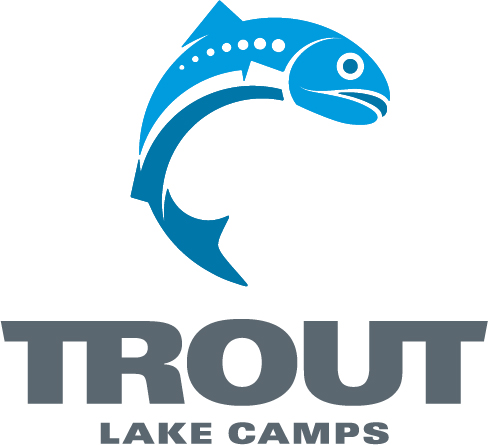 Winter Expedition Retreat Schedule(Sample Schedule—Activities are tentative and subject to change)Friday       7-9:00	Registration & Check-in	Office at The Point	  9:00	Chapel Session 1	Point Chapel	  9:15	Head Youth Leaders Meeting	Outside Chapel Doors	10:00	Snack		10:15	Cabin Discussions	10:30	In Cabins	10:45	Lights OutSaturday	  7:15	Rising Bell	  7:45	Bus to Timber Ridge	Giant Tetherball	  8:00	Breakfast	Stoneridge Dining Hall	  8:30	Bus Back to The Point	Stoneridge Dining Hall	  8:45	TAG (Time Alone with God)	  9:15	Chapel Session 2	Point Chapel 	10:15	Cabin Talks	10:45	Morning Game / Activity		12:00	Get Your Snow Gear On!	Cabins	12:15	Bus to Timber Ridge	Giant Tetherball	12:30	Lunch	Stoneridge Dining Hall	  1:15	Broomball Tournament	Ridgeline Park	  1:15	Free Choice Time 	The Barn & Tall Timbers		     Indoor Climbing & Bouldering 			     Laser Tag		     Board Games		     Pool, Ping Pong, Carpet Ball		     Canteen & Store Open		     Crate Stacking	  3:30 	Bus Back to The Point 	Stoneridge Dining Hall	  3:45	Afternoon Game / Activity	Point Chapel	  4:45	HHH (Horizontal Half Hour) 	In Cabins	  5:15	Bus to Timber Ridge	  5:30	Dinner	Stoneridge Dining Hall	  6:00	Evening Game / Activity		  6:45	Moonlight Snow Tubing	  7:30	Bus Back to The Point	  8:00	Chapel Session 3	Point Chapel 	  9:00	Cabin Talks	In Cabins	  9:30	Rec Hall Hangout/Snack	Rec Hall	 	10:15	In Cabins	 	10:45	Lights OutSunday	8:00	Breakfast (Stoneridge)	9:00	Chapel (Lower Stoneridge)	10:15	Cabin Talk               10:45 	Pack-Up & Clean-Up		11:30	Lunch	12:00	On the Road!Winter Expedition 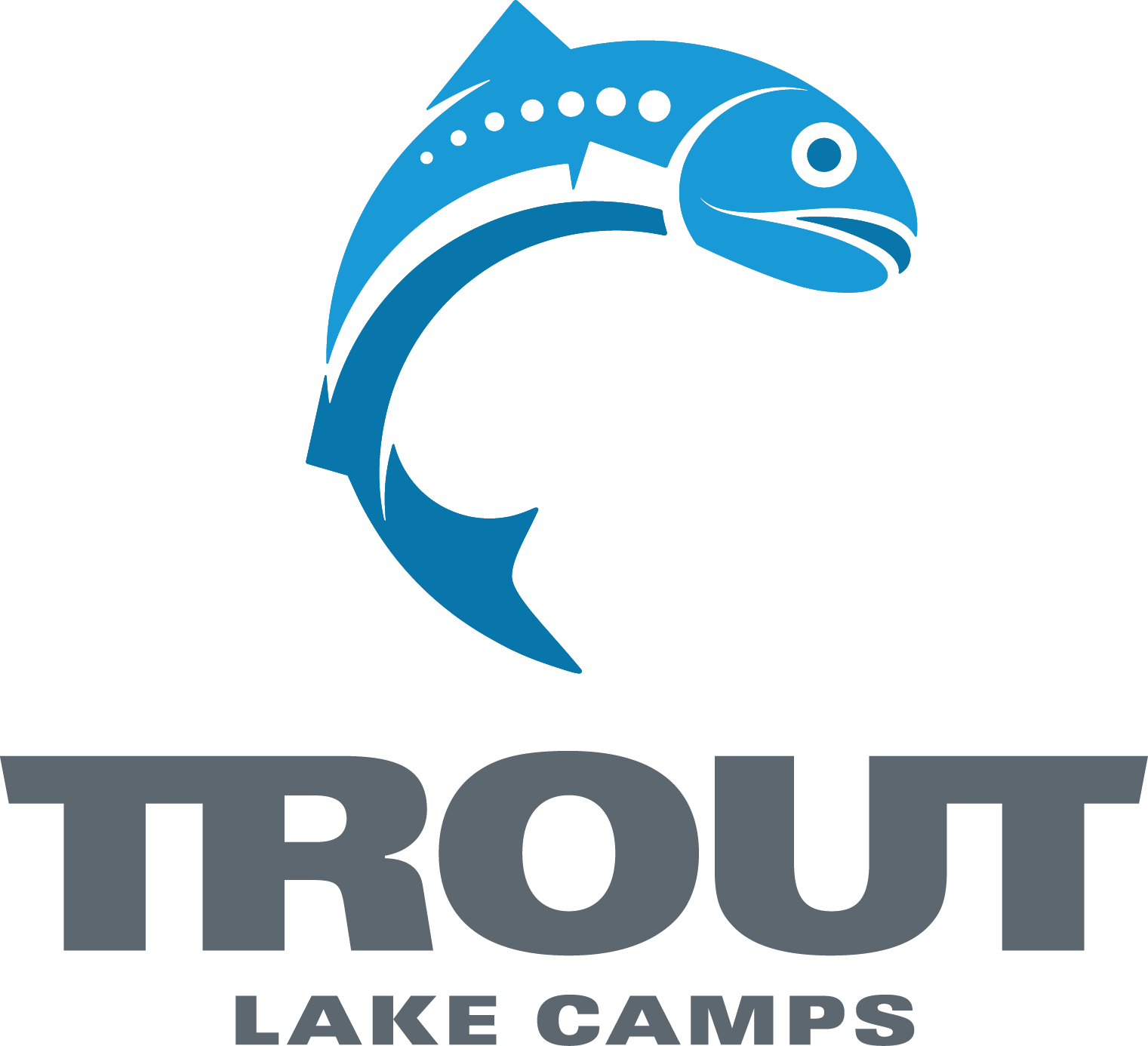 Additional informationThings to bring:- Bible- Notebook- Pen or Pencils- Bedding – pillow, blankets or sleeping bag, sheets (twin size)- Toiletries, towel, pajamas, etc.- Extra pair of gym shoes- Closed-foot shoes- Season-appropriate attire (Winter Coat, Boots, Snow pants, gloves, Hat, scarf, etc.)- Casual clothing (It’s a jeans and hoodie kind of weekend)- Some activities will be outside, so bring warm clothing (and an extra set “just in case”)- Cash to purchase extra treats and camp souvenirs- Completed Health/Waiver Form What to expect:- To meet new friends- To have lots of fun- Plenty of downtime to rest, drink your favorite hot drink, play games, and cozy up to a fire!- Experience meaningful worship and great bible-centered messages that will challenge in their relationship with Jesus Christ.- To make a lasting memory!Activities:- Climbing Wall- Bouldering Wall- Ping Pong- Air Hockey- Board Games- Dodge ball in Ridgeline- Carpet Ball- Broom Ball- Soda Fountain in the Barn- Games in Tall Timbers- Skate Park in Tall Timbers- Crate Stacking-Indoor Skate Park-Tubing Hill (weather permitting)-Zip line (weather permitting)-Laser Tag-Black Light Dodge ball